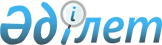 О внесении изменений в постановление акимата города Астаны от 5 января 2012 года № 113-7 "Об утверждении Правил передачи имущества коммунальной собственности города Астаны в доверительное управление с правом (без права) 
последующего выкупа"
					
			Утративший силу
			
			
		
					Постановление акимата города Астаны от 11 июня 2012 года № 113-740. Зарегистрировано Департаментом юстиции города Астаны 28 июня 2012 года № 732. Утратило силу постановлением акимата города Астаны от 27 февраля 2014 года № 113-318      Сноска. Утратило силу постановлением акимата города Астаны от 27.02.2014 № 113-318.

      В соответствии c Гражданским кодексом Республики Казахстан от 27 декабря 1994 года, законами Республики Казахстан от 24 марта 1998 года «О нормативных правовых актах», от 23 января 2001 года «О местном государственном управлении и самоуправлении в Республике Казахстан», от 21 июля 2007 года «О статусе столицы Республики Казахстан», от 1 марта 2011 года «О государственном имуществе» акимат города Астаны ПОСТАНОВЛЯЕТ:



      1. Внести в постановление акимата города Астаны от 5 января 2012 года № 113-7 «Об утверждении Правил передачи имущества коммунальной собственности города Астаны в доверительное управление с правом (без права) последующего выкупа» (зарегистрировано в Реестре государственной регистрации нормативных правовых актов от 2 февраля 2012 года № 712, опубликовано в газетах «Вечерняя Астана» от 11 февраля 2012 года № 17 (2782), «Астана ақшамы» от 11 февраля 2012 года № 17 (2778) следующие изменения:



      в Правилах передачи имущества коммунальной собственности города Астаны в доверительное управление с правом (без права) последующего выкупа, утвержденных вышеуказанным постановлением:



      в абзаце первом пункта 18 слово и цифры «пунктом 18» заменить словом и цифрами «пунктом 17»;



      в пункте 23:



      после слова «тендера» дополнить буквой «в» (изменение вносится только на русском языке, на государственном языке текст не меняется);



      слово и цифры «пункта 19» заменить словом и цифрами «пункта 18».



      2. Государственному учреждению «Управление финансов города Астаны» произвести государственную регистрацию данного постановления в органах юстиции.



      3. Контроль за исполнением настоящего постановления возложить на заместителя акима города Астаны Кожагапанова Е.Т.



      4. Настоящее постановление вводится в действие по истечении десяти календарных дней со дня его официального опубликования.      Аким                                       И. Тасмагамбетов
					© 2012. РГП на ПХВ «Институт законодательства и правовой информации Республики Казахстан» Министерства юстиции Республики Казахстан
				